ҠАРАР		                                                   ПОСТАНОВЛЕНИЕ«30» января 2024 й		       №5			«30» января 2024 г.Об утверждении отчета об исполнении бюджета сельского поселения Ильчигуловский сельсовет муниципального района Миякинский район Республики Башкортостан за 4 квартал 2023 годаВ соответствии со статьей 264.2 Бюджетного кодекса Российской Федерации и Положением о бюджетном процессе в сельском поселении Ильчигуловский сельсовет муниципального района Миякинский район Республики Башкортостан, утвержденным решением Совета сельского поселения Ильчигуловский сельсовет муниципального района Миякинский район Республики Башкортостан от 11.06.2020 г. № 41 «Об утверждении Положения о бюджетном процессе в сельском поселении Ильчигуловский сельсовет муниципального района Миякинский район Республики Башкортостан»   постановляю:1. Утвердить  отчет об исполнении бюджета сельского поселения Ильчигуловский сельсовет муниципального района Миякинский район Республики Башкортостан за 4 квартал 2023 года по доходам в сумме                    6247377,46 рублей, по расходам в сумме 6679852,54 рублей,  с превышением доходов над расходами (профицит) в сумме 432475,08 рублей и со следующими показателями:- по доходам бюджета сельского поселения Ильчигуловский сельсовет муниципального района Миякинский район Республики Башкортостан за 4 квартал 2023 года согласно приложению №1;- по расходам бюджета сельского поселения Ильчигуловский сельсовет муниципального района Миякинский район Республики Башкортостан за 4  квартал 2023 года согласно приложению №2;- по источникам финансирования дефицита бюджета сельского поселения Ильчигуловский сельсовет муниципального района Миякинский район Республики Башкортостан за 4 квартал 2023 года согласно приложению №3.2. Направить отчет об исполнении бюджета сельского поселения Ильчигуловский сельсовет муниципального района Миякинский район Республики Башкортостан за 4 квартал 2023 года в Совет сельского поселения Ильчигуловский сельсовет муниципального района Миякинский район Республики Башкортостан.3. Разместить настоящее Постановление на официальном сайте администрации сельского поселения Ильчигуловский сельсовет муниципального района Миякинский район Республики Башкортостан.4. Контроль за исполнением настоящего постановлению оставляю за собой.Глава сельского поселения 				Д.Б. МухаметзяновБашkортостан РеспубликаhыМиәкә районы муниципаль районының Илсеғол ауыл советы ауыл биләмәhеХакимиәте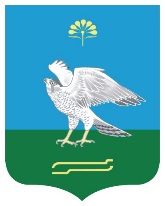 Администрация сельского поселения Ильчигуловский сельсовет муниципального района Миякинский районРеспублики БашкортостанБашkортостан РеспубликаhыМиәкә районы муниципаль районының Илсеғол ауыл советы ауыл биләмәhеХакимиәтеАдминистрация сельского поселения Ильчигуловский сельсовет муниципального района Миякинский районРеспублики Башкортостан